Расписание занятий для 9 В класса на 14.12.20 по 19.12.20урокВремяСпособПредмет, учительТема урока (занятия)РесурсДомашнее задание ПОНЕДЕЛЬНИК108.00 –  08.30Он-лайнФизика, Сиямкина В.С.Импульс тела.Закон сохранения импульса тела     ZOOM  При невозможности      подключения учебник  9 класс     § 20  вопросы после §    §20. Задачник Рымкевич А.П № 318,    320, 322     Высылать по 16.12.20.    включительно до 17.00 на     электр.почту адрес:        ms.vss57@mail.ru  ПОНЕДЕЛЬНИК208.50 –  09.20Он-лайнФизика, Сиямкина В.С.Реактивное движение. Ракеты.     ZOOM  При невозможности       подключения учебник  9 класс       § 21  вопросы после §    §21. упр.21(1-3) учебник.       Высылать по 16.12.20. включительно     до 17.00 на электр.почту адрес:      ms.vss57@mail.ru ПОНЕДЕЛЬНИК309.40 – 10.10Он-лайнБиология, Шабаева Е.А.Сцепленное наследование генов. Генетика пола.ZOOM при невозможности подключения,  в учебнике статья Сцепленное наследование генов. Генетика пола.решение генетических задач платформа Я Класс ПОНЕДЕЛЬНИКОБЕДОБЕДОБЕДОБЕДОБЕДОБЕДОБЕД ПОНЕДЕЛЬНИК410.30 – 11.00Он-лайнБиология, Шабаева Е.А.Решение генетических задачZOOM при невозможности подключения, Решение генетических задач Я Классрешение генетических задач платформа Я Класс ПОНЕДЕЛЬНИК511.20 – 11.50Он-лайнРусский язык, Антипова Г.АСложноподчиненное предложение с придаточными изъяснительными 					Zoom, при невозможности подключения, учебник, стр 78-81, упр. 117-119 Тест в формате ОГЭ вариант 26, см. файл, прикрепленный в АСУ. Прислать на почту АСУ или e-mail antipova.ga@mail.ru 15.12.20 до 20-00  ПОНЕДЕЛЬНИК612.10 – 12.40Он-лайнЛитература,       Антипова Г.А.Лермонтов М.Ю. Жизнь и творчество (основные вехи ). 					Zoom, при невозможности подключения, учебник стр. 260-269. Составить тезисный план по биографии М.Ю.Лермонтова стр. 260-269 ПОНЕДЕЛЬНИКПерерыв Перерыв Перерыв Перерыв Перерыв Перерыв Перерыв  ПОНЕДЕЛЬНИК713.20- 13.50Он-лайнМатематика, Артюхова Е.В.Решение систем уравнений с двумя переменными методом подстановки и методами сложения и умножения.Zoom/YouTube (по ссылке в АСУ РСО)  При невозможности подключения Учебник  п.13 №13 (9,11 додел)Интерактивная рабочая тетрадь Skysmart. Задание по ссылке распространенной через АСУ РСО ПОНЕДЕЛЬНИК814.10 - 14.40Он-лайнМатематика, Артюхова Е.В.Решение систем уравнений с двумя переменными методом подстановки и методами сложения и умножения.Zoom/YouTube (по ссылке в АСУ РСО)  При невозможности подключения Учебник  п.13 №15, 17, 19Интерактивная рабочая тетрадь Skysmart. Задание по ссылке распространенной через АСУ РСОВТОРНИК108.00 –  08.30Он-лайнРусский язык, Антипова Г.АПроверочная работа в формате ОГЭ 					Zoom, при невозможности подключения, см. файл, прикрепленный в АСУ.см. файл, прикрепленный в АСУ.ВТОРНИК208.50 –  09.20Он-лайнЛитература, Антипова Г.А.Стихотворение «Смерть поэта». Чтение и текстуальный анализ стихотворения. 					Zoom, при невозможности подключения, учебник стр. 274-278.  Читать учебник стр. 274-278. ВТОРНИК309.40 – 10.10Он-лайнХимия, Новикова И.В.Азот Zoom https://youtu.be/vAqPw-0n89Y  при невозможности подключение учебник Габриелян Химия 9niv9971@yandex.ru §16, упр 4ВТОРНИКОБЕДОБЕДОБЕДОБЕДВТОРНИК410.30 – 11.00Он-лайнХимия, Новикова И.В.Аммиак Zoom  ЭОРhttps://youtu.be/eRqZV14JE6Qпри невозможности подключение учебник Габриелян Химия 9niv9971@yandex.ru §17, упр 9ВТОРНИК511.20 – 12.00Он-лайнИстория, Карчаганова Л.В.Либеральные тенденции во внутренней политике  Александра 1 в 1815-1825 г.г.Zoom, при невозможности подключения, учебник Пар6Пар.6 учить. Работа с документом. Выучить понятия, терминыВТОРНИК612.10 – 12.50Он-лайнОбществознание, Карчаганова Л.В.Участие граждан в политической жизниZoom, при невозможности подключения, учебник Пар6Пар.6 учить.Проверим себя.Вопрос1 (письм) Прислать на почту АСУ РСО814.00-14.30Он-лайнДоп. физикаСиямкина В.СРешение задач     ZOOM  При невозможности   подключения  тест №1 ( механика) )   Высылать ничего не надоЧЕТВЕРГ108.00 –  08.30Он-лайнФизика, Сиямкина В.С.Решение задач по теме импульс тела реактивное движение.     ZOOM  При невозможности       подключения § 20,21          вопросы после §    Высылать ничего не надоЧЕТВЕРГ208.50 –  09.20Он-лайнОБЖ, Приходько И.С.Первая помощь пострадавшим при террористических актахZoom, при невозможности подключения посмотреть обучающее видео по ссылке https://clck.ru/SQAVZСделать контрольные задания по ссылке https://clck.ru/SQAVZЧЕТВЕРГ309.40 – 10.10Он-лайнГеография, Хабибуллина Р.Д.СвязьZOOM,при невозможности или разрыве подключения:  учебник П.21П.21 ответить на вопросы (устно)ЧЕТВЕРГОБЕДОБЕДОБЕДОБЕДОБЕДОБЕДОБЕДЧЕТВЕРГ410.30 - 11.00Он-лайнГеография, Хабибуллина Р.Д.Наука и образованиеZOOM,при невозможности или разрыве подключения:  учебник П.22Повторить п.20-23ЧЕТВЕРГ511.20 - 11.50Он-лайнМатематика, Артюхова Е.В.Метод замены переменных и другие способы решения систем уравнений с двумя неизвестными.Zoom/YouTube (по ссылке в АСУ РСО)  При невозможности подключения Учебник  п.14 №1, 3Интерактивная рабочая тетрадь Skysmart. Задание по ссылке распространенной через АСУ РСОЧЕТВЕРГ612.10 - 12.50Он-лайнМатематика, Артюхова Е.В.Метод замены переменных и другие способы решения систем уравнений с двумя неизвестными.Zoom/YouTube (по ссылке в АСУ РСО)  При невозможности подключения Учебник  п.14 №5,7,9ЯклассТест “Системы уравнений”ПЯТНИЦА108.00 –  08.30Он-лайнИстория, Карчаганова Л.В.Национальная политика Александра 1ZOOM,при невозможности или разрыве подключения:  учебник стр.49Стр.49 устно.Учить понятия, терминыПЯТНИЦА208.50 –  09.20Он-лайнИстория, Карчаганова Л.В.Социально-экономическое развитие страны в первой четв.19 векаZOOM,при невозможности или разрыве подключения:  учебник Пар.7Пар.7 учить.Думаем, сравниваем, рассуждаем .Вопрос 1 (письм) Прислать на почту АСУ РСОПЯТНИЦА309.40 – 10.10Он-лайнИнформатика, Гавриленкова Н.А.Решение задач на массивыZoom, при невозможности подключения учебник пар 2.2https://pythontutor.ru/lessons/lists/#section_1ПЯТНИЦА309.40 – 10.10Он-лайнАнг.язык, Дашкова С.Н.Герундий и инфинитивZOOM,при невозможности или разрыве подключения:  учебник стр 55 РТ стр 39 cdashkova@yandex.ru 19.12.2020ПЯТНИЦАОБЕДОБЕДОБЕДОБЕДОБЕДОБЕДОБЕДПЯТНИЦА410.30 – 11.00Он-лайнИнформатика, Гавриленкова Н.А.Решение задач на массивыZoom, при невозможности подключения учебник пар 2.2https://pythontutor.ru/lessons/lists/problems/even_indices/отчет о решении задачи 1,2 прислать на почту gavrilenkova57@gmail.comПЯТНИЦА410.30 – 11.00Он-лайнАнг.язык, Дашкова С.Н.Письмо личного характераZOOM,при невозможности или разрыве подключения:  учебник стр 56РТ стр 39 cdashkova@yandex.ru 19.12.2020ПЯТНИЦА511.20 – 12.00Он-лайнРусский язык, Антипова Г.АСложноподчинённое предложение с придаточным обстоятельственным. Сложноподчиненные предложения с придаточными места и времени 					Zoom, при невозможности подключения, учебник стр. 83-86, упр. 127 Тест в формате ОГЭ вариант 28, см. файл, прикрепленный в АСУ. Прислать на почту АСУ или e-mail antipova.ga@mail.ru  до 20-00 ПЯТНИЦА612.10 – 12.50Он-лайнЛитература, Антипова Г.АТема поэта и поэзии в творчестве Лермонтова. "Поэт", "Пророк". Текстуальный анализ стихотворения. 					Zoom, при невозможности подключения, учебник стр. 285-292.  Читать учебник стр. 285-292. Суббота108.00 –  08.30Он-лайнМатематика, Артюхова Е.В.Уравнение прямой с угловым коэффициентом. Уравнение прямой, проходящей через две заданные точки.Zoom/YouTube (по ссылке в АСУ РСО)  При невозможности подключения Учебник  №(уст.)387, 388, 390,№391, 393Интерактивная рабочая тетрадь Skysmart. Задание по ссылке распространенной через АСУ РСОСуббота208.50 –  09.20Он-лайнМатематика, Артюхова Е.В.Метод координатZoom/YouTube (по ссылке в АСУ РСО)  При невозможности подключения Учебник №395, 397, 398, 400Интерактивная рабочая тетрадь Skysmart. Задание по ссылке распространенной через АСУ РСОСуббота309.40 – 10.10Он-лайнАнг.язык, Зайдуллина Д.Р.Personal qualitiesZoom, при невозможности подключения учебник с.53Describe yourself using the new words dilara.zaydullina@mail.ruСуббота309.40 – 10.10Он-лайнИнформатика, Гавриленкова Н.А.Решение задач на массивыZoom, при невозможности подключения учебник пар 2.2https://pythontutor.ru/lessons/lists/problems/increasing_neighbours/отчет о решении задачи 3,4 прислать на почту gavrilenkova57@gmail.comСубботаОБЕДОБЕДОБЕДОБЕДОБЕДОБЕДОБЕДСуббота410.30 – 11.00Он-лайнИнформатика, Гавриленкова Н.А.Решение задач на массивыZoom, при невозможности подключения учебник пар 2.2https://pythontutor.ru/lessons/lists/problems/increasing_neighbours/отчет о решении задачи 3,4 прислать на почту gavrilenkova57@gmail.comСуббота410.30 – 11.00Он-лайнАнг.язык, Дашкова С.Н.СобеседованиеZOOM,при невозможности или разрыве подключения:  учебник стр 57нетСуббота511.20 – 12.00Он-лайнФизкультура, Недорезова Ю.П.Разучивание техники упражнения на бревне (у девочек); на перекладине (у юношей) по гимнастике. Теоретический материал.ZOOM,при невозможности или разрыве подключения выполнить комплекс утренней гимнастики.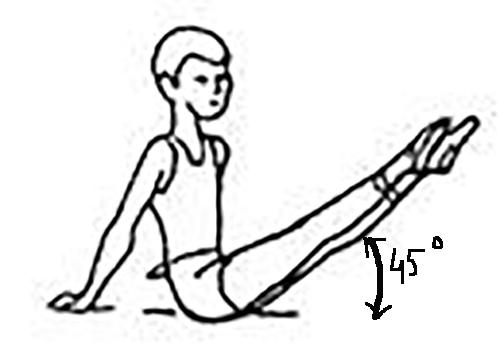 Суббота612.10 – 12.50Он-лайнФизкультура, Недорезова Ю.П.Зачетные упражнения на бревне (у девочек); на перекладине (у юношей) по гимнастике. Теоретический материал.ZOOM,при невозможности или разрыве подключения выполнить комплекс утренней гимнастики.Сдача норматива - уголок. 10 сек. - 4, 20 сек. - 5. Видео присылать на вайбер.13.00 – 13.30Он-лайнКлассный час, Артюхова Е.В.Классный часZOOM